Газета обучающихся муниципального общеобразовательного учреждения «Средняя общеобразовательная школа с углубленным изучением отдельных предметов № 36»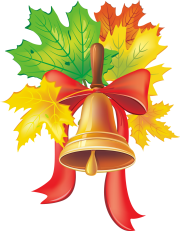 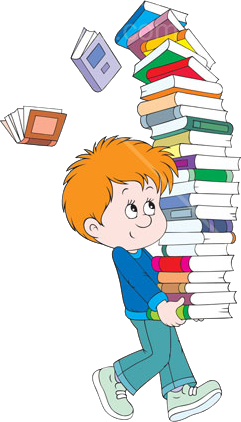 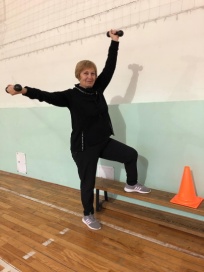 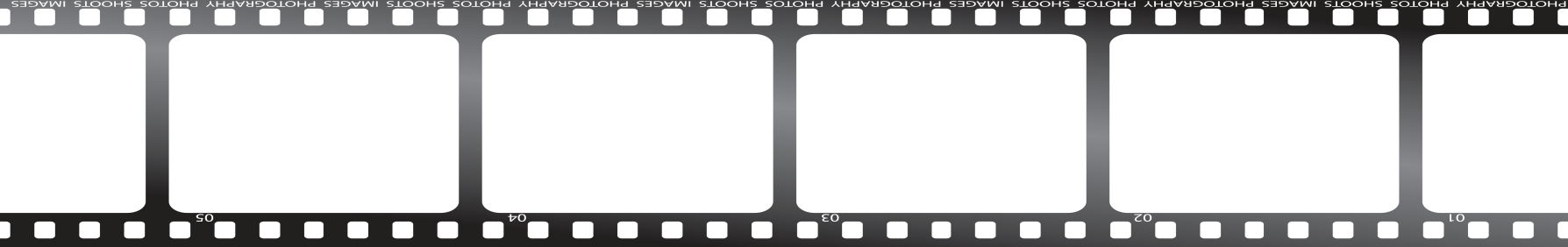 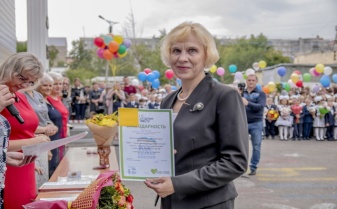 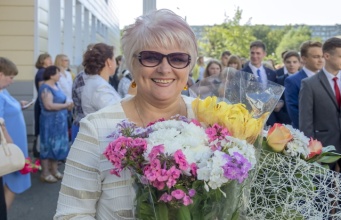 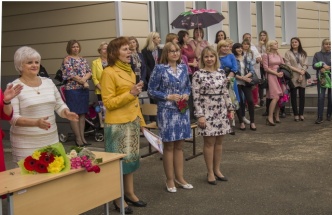 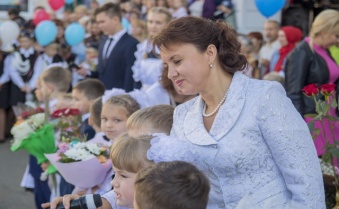 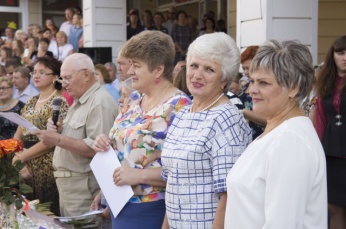 Учитель - профессия или призвание?Учитель — одна из древнейших профессий на земле. Еще в Древней Греции, Египте и Риме люди, почитаемые за свой ум и знания, становились учителями. И считалось великой честью стать учеником философа, постичь тайны мира. Многие считают, что учитель — это профессия от Бога. Даже не профессия — призвание!  Действительно, как много душевных качеств должен объединять в своем характере тот человек, кто хочет стать учителем: твердость, безграничное терпение, строгость и мягкость, доверие и умение быть примером во всем. А главное — любовь, любовь к жизни, к процессу обучения, и прежде всего, к детям. Еще Л. Толстой отмечал, что хороший учитель — это тот, кто объединяет в себе любовь к своему делу и любовь к своим ученикам.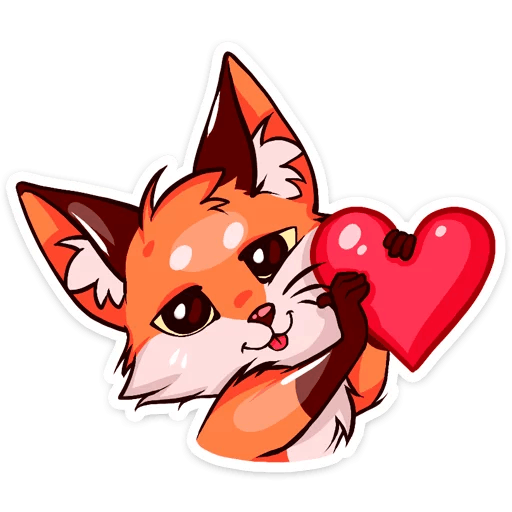 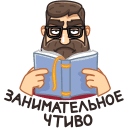 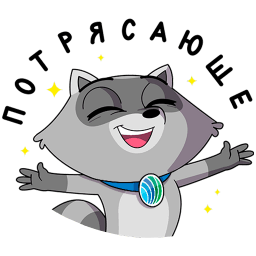 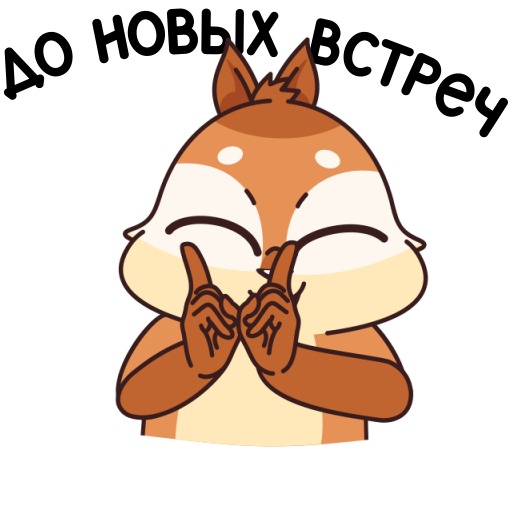 